Anlage 2 Kostenplanzum Antrag an den Ehe- und Familienfonds des Erzbistums Köln 2023Antragsteller:										Maßnahme/ Beratungsaktivität:								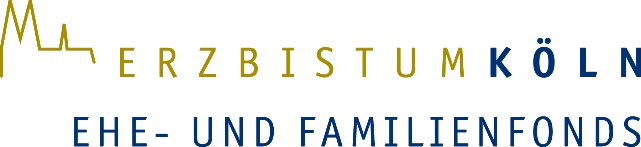 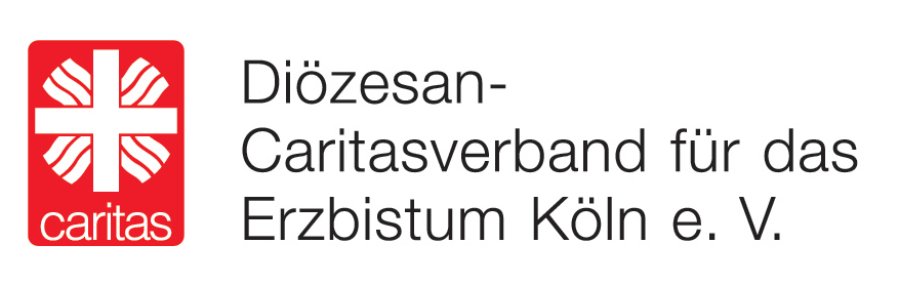 BerufsgruppeUmfang der BeschäftigungKostenPersonalkostenKostenanteil VerwaltungskraftKosten für Honorarkräfte Stunden p.a.Sach- und VerwaltungskostenKosten für VeranstaltungenKosten für ÖffentlichkeitsarbeitSonstige KostenGesamtkosten